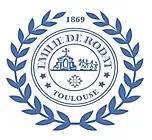 			  EMILIE DE RODAT        Lycée Privé sous contrat d'Association	        25 avenue de Lombez - CS 13183	        31027 Toulouse Cedex 3        🕿  05 62 48 57 57CAP Accompagnant Educatif Petite EnfanceLe jour de la rentrée, les apprentis doivent se munir uniquement du matériel suivant: 1 trousse (contenant 1 stylo, des fluos et de la colle)   De quoi prendre des notes   1 agenda (au choix pour l’organisation personnelle)  *Il n’est pas nécessaire de venir avec toutes les fournitures le jour de la rentrée.FOURNITURES GÉNÉRALES*FOURNITURES GÉNÉRALES* 1 agenda (au choix pour l’organisation personnelle 1 trousse contenant au moins : 1 stylo ou stylo encre au choix (bleu, rouge, vert et noir)  1 paire de ciseaux 1 tube de colle  1 double décimètre 3 couleurs de surligneurs 1 gomme blanche 1 critérium 0.5 mm + mines 1 classeur épaisseur 6 cm 1 classeur épaisseur 4 cm 2 paquets de feuilles simples format  A4 grands carreaux. 2 paquets de pochettes transparentes. 3 intercalaires pour chaque classeur 1 pochette à rabats